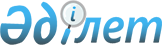 О внесении изменений и дополнений в решение Мунайлинского районного маслихата от 3 июля 2015 года №33/347 "Об утверждении Правил оказания социальной помощи, установления размеров и определения перечня отдельных категорий нуждающихся граждан в Мунайлинском районе"
					
			Утративший силу
			
			
		
					Решение Мунайлинского районного маслихата Мангистауской области от 16 октября 2017 года № 14/195. Зарегистрировано Департаментом юстиции Мангистауской области 7 ноября 2017 года № 3455. Утратило силу решением Мунайлинского районного маслихата Мангистауской области от 16 апреля 2021 года № 3/21
      Сноска. Утратило силу решением Мунайлинского районного маслихата Мангистауской области от 16.04.2021 № 3/21 (вводится в действие по истечении десяти календарных дней после дня его первого официального опубликования).

      Примечание РЦПИ.

      В тексте документа сохранена пунктуация и орфография оригинала.
      В соответствии с Законом Республики Казахстан от 23 января 2001 года "О местном государственном управлении и самоуправлении в Республике Казахстан" и постановлением Правительства Республики Казахстан от 21 мая 2013 года № 504 "Об утверждении Типовых правил оказания социальной помощи, установления размеров и определения перечня отдельных категорий нуждающихся граждан" Мунайлинский районный маслихат РЕШИЛ:
      1. Внести в решение Мунайлинского районного маслихата от 3 июля 2015 года №33/347 "Об утверждении Правил оказания социальной помощи, установления размеров и определения перечня отдельных категорий нуждающихся граждан в Мунайлинском районе" (зарегистрировано в Реестре государственной регистрации нормативных правовых актов за №2781, опубликовано в информационно-правовой системе "Әділет" от 4 августа 2015 года следующие изменения и дополнения:
      в Правилах оказания социальной помощи, установления размеров и определения перечня отдельных категорий нуждающихся граждан в Мунайлинском районе, утвержденных указанным решением:
      пункт 32 изложить в новой редакции следующего содержания:
      "32. Уполномоченный орган после получения копии социального (ых) контракта (ов) в течение двух рабочих дней приглашает заявителя и (или) членов его семьи для разработки индивидуального плана и заключения социального контракта активизации семьи согласно формам, утвержденным приказом исполняющего обязанности Министра труда и социальной защиты населения Республики Казахстан от 17 марта 2017 года № 37 "Об утверждении форм документов для участия в проекте "Өрлеу". Индивидуальный план является неотъемлемой частью социального контракта активизации семьи.
      В день заключения социального контракта активизации семьи принимается решение о назначении (отказе в назначении) "ОДП";
      приложении 1, 2, 3, 4, 5, 6, 7, 8, 9, 10, 11, 12, 13, 14, 15, 16, 17, 18, 19 указанного решения изложить в новой редакции согласно приложениям 1, 2, 3, 4, 5, 6, 7, 8, 9, 10, 11, 12, 13, 14, 15, 16, 17, 18, 19 настоящего решения;
      приложении 20, 21, 22 указанного решения изменить соответственно на приложении 22, 23, 24;
      дополнить указанное решение приложениями 20 и 21 настоящего решения.
      2. Государственному учреждению "Аппарат Мунайлинского районного маслихата" (руководитель аппарата А. Жанбуршина) обеспечить государственную регистрацию настоящего решения в органах юстиции, его официальное опубликование в эталонном контрольном банке нормативных правовых актов Республики Казахстан и в средствах массовой информации.
      3. Контроль за исполнением настоящего решения возложить на постоянную комиссию Мунайлинского районного маслихата по социальным вопросам, законности, правопорядка, по депутатским полномочиям и этике (председатель комиссии Г. Конысбаева).
      4. Настоящее решение вступает в силу со дня государственной регистрации в органах юстиции и вводится в действие по истечении десяти календарных дней после дня его первого официального опубликования.
       "СОГЛАСОВАНО"      
      Руководитель государственного
      учреждения "Мунайлинский 
      районный отдел занятости и 
      социальных программ" 
      Г.Акниязова
      16 октября 2017 год
       "СОГЛАСОВАНО"
      Исполняющий обязанности
      руководителя государственного
      учреждения "Отдел экономики и 
      финансов Мунайлинского района"
      А.Кошекбаева
      16 октября 2017 год
      Лист собеседования
      на участие в проекте "Өрлеу"
       Фамилия, имя, отчество (при его наличии) претендента ________________________________
Фамилия, имя, отчество (при его наличии) специалиста центра занятости населения
________________________________________________________________________________
      Дата обращения за обусловленной денежной помощью ________________________________
      Характеристика семьи (одиноко проживающего гражданина(ки):________________________
________________________________________________________________________________
________________________________________________________________________________Трудовая деятельность взрослых неработающих членов семьи (места работы, должность,
причины увольнения): 
      Возможности трудовой деятельности (мнение):
      Претендент: _____________________________________________________________________
      Супруг (супруга): ________________________________________________________________
      Другие взрослые члены семьи: _____________________________________________________
      Отношения между членами семьи __________________________________________________
________________________________________________________________________________
________________________________________________________________________________
      Сложности в семье _______________________________________________________________
________________________________________________________________________________
________________________________________________________________________________
      Возможности (потенциал) семьи – оценка специалиста отдела занятости и социальных
программ _______________________________________________________________________
________________________________________________________________________________
________________________________________________________________________________
      ________________________________________________________________________________
      Проблемы (трудности на сегодняшний день) _________________________________________
________________________________________________________________________________
________________________________________________________________________________
________________________________________________________________________________
      Желания семьи (одиноко проживающего гражданина(ки) ______________________________
________________________________________________________________________________
________________________________________________________________________________Другое _________________________________________________________________________
________________________________________________________________________________
________________________________________________________________________________
      Подписи сторон:
      Районный/городской центр занятости                                     Претендент
      населения; аким поселка, села, сельского округа
___________________ (подпись)                        ___________________ (подпись)
      ____________________(дата)                         ___________________ (дата) Заявление на участие в проекте "Өрлеу"
       В центр занятости населения 
 _______________________________________
 (населенный пункт, район, область) 
 от ____________________________________
 (Фамилия, имя, отчество (при его наличии)
 заявителя) 
 проживающего по адресу ________________
 (населенный пункт, район)
 ______________________________________
 (улица, № дома и квартиры, телефон)
 документ
 № документа, удостоверяющего личность
 _______________________________________
 дата выдачи ____________________________
 индивидуальный идентификационный номер
 _______________________________________
 Банковские реквизиты:
 наименование банка _____________________
 банковский счет № ______________________
 № лицевого счета _______________________ Заявление
      Прошу принять меня (мою семью) в проект "Өрлеу" и предоставить обусловленную
денежную помощь.
      Настоящим выражаю согласие на использование информации о членах моей семьи
(включая меня) (доходы, образование, место жительства, семейное положение) для оценки
правомочности участия в проекте, а также проверку, приведение в соответствие и
обновление соответствующей информации в государственных органах. 
      Я информирован(а) о том, что предоставляемая мной информация конфиденциальна и
будет использоваться исключительно для реализации социальных программ.
      Моя семья (включая меня) состоит из _____ человек. 
 Одновременно прошу рассмотреть возможность предоставления в соответствии с
пунктом 9 постановления Правительства Республики Казахстан от 13 февраля 2017 года №
52 "Об утверждении Правил использования целевых текущих трансфертов из
республиканского бюджета на 2017 год областными бюджетами, бюджетами городов
Астаны и Алматы на внедрение обусловленной денежной помощи по проекту "Өрлеу" мне и
членам моей семьи: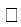 
       специальных социальных услуг; 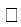 
       мер реабилитации инвалидов (сурдотехнические, тифлотехнические, протезно-ортопедические средства, специальные средства для передвижения, социальные услуги индивидуального помощника, специалиста жестового языка.
      "____"__________20__ года __________________
      (дата)                   (подпись заявителя) 
      Для служебных отметок центра занятости населения, акима поселка, села, сельского округа
________________________________________________________________________________________________________________________________________________________________
      Документы приняты 
      "____"__________20__ года
      _______________________________________________________________________________(Фамилия, имя, отчество (при его наличии) и подпись лица, принявшего документы)
       _________ Регистрационный номер заявителя (семьи) 
      Заявление с прилагаемыми документами переданы в участковую комиссию
 "__"__________ 20__ года 
 Принято "__"________ 20__ года 
___________________________ Фамилия, имя, отчество (при его наличии) и подпись члена
участковой комиссии, принявшего документы 
 Подпись заявителя _______________
 Отметка центра занятости населения о дате приема документов от акима поселка,
села, сельского округа "__"_________ 20__ года, 
 Фамилия, имя, отчество (при его наличии), должность, подпись лица, принявшего
документы _____________________________________________________________________
 _ _ _ _ _ _ _ _ _ _ _ _ _ _ _ _ _ _ _ _ _ _ _ _ _ _ _ _ _ _ _ __ _ _ _ _ _ _ _ _ _ _ _ _ _ _ _ _ _ _ _ 
 (линия отреза) 
 Предупрежден(а) об ответственности за предоставление ложной информации и
недостоверных (поддельных) документов.
 Заявление гражданина(ки) _________________________с прилагаемыми документами
в количестве___ штук, с регистрационным номером семьи ________ 
 принято "____" _____________20__ года 
 Фамилия, имя, отчество (при его наличии), должность, подпись лица, принявшего
документы ______________________________________________________________________
________________________________________________________________________________ Анкета
о семейном и материальном положении заявителя на участие в проекте "Өрлеу"
      Посещают ли дети дошкольного возраста дошкольную организацию _____________________
________________________________________________________________________________
      Жилищно-бытовые условия семьи:
      жилая площадь: __________ квадратных метров;
      форма собственности: ___________________________;
      число комнат без кухни, кладовых и коридора_______;
      качество жилища (в нормальном состоянии, ветхое, аварийное, без ремонта)
      (нужное подчеркнуть)
      материал дома (кирпичный, деревянный, каркасно-камышитовый, саманный, саманный без фундамента, из подручных материалов, времянка, юрта)
      (нужное подчеркнуть)
      благоустройство жилища (водопровод, туалет, канализация, отопление, газ, ванна, лифт, телефон) (нужное подчеркнуть)
      Сведения о недвижимости и имуществе, принадлежащем членам моей семьи на праве
собственности, владении земельным участком, крестьянским подворьем, личным подсобным
хозяйством:
      Состояние здоровья членов семьи, наличие инвалидности, заболеваний (когда и где
проходил обследование, какое лечение принимает, состоит ли на диспансерном учете),
перенесенных за последний год операций или травм: __________________________________
________________________________________________________________________________
      заявитель _________________________________________________________________
      супруг (супруга) ___________________________________________________________
      дети ______________________________________________________________________
      другие родственники _______________________________________________________
      Получение ребенком-инвалидом до 16 лет специальных социальных услуг: _________
________________________________________________________________________________
      Ваша оценка материального положения семьи: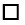 
      не хватает даже на питание;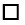 
      хватает только на питание;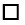 
      хватает только на питание и предметы первой необходимости;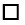 
       нет возможности обеспечивать детей одеждой, обувью и школьными
принадлежностями.
      Направления предполагаемой деятельности по выходу из трудной жизненной ситуации
(мнение заявителя)
________________________________________________________________________________
________________________________________________________________________________
________________________________________________________________________________
      В каких государственных мерах содействия занятости Вы можете принять участие: 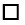 
      трудоустройство на имеющие вакансии;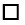 
      трудоустройство на рабочие места в рамках реализуемых инфраструктурных
проектов;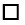 
      микрокредитование;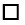 
       профобучение (подготовка, переподготовка, повышение квалификации);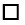 
      трудоустройство на социальное рабочее место;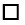 
      участие в "Молодежной практике";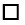 
      участие в переселении из населенных пунктов с низким потенциалом социально-
экономического развития в населенные пункты с высоким потенциалом социально-
экономического развития и центры экономического развития.
________________________________________________________________________________
________________________________________________________________________________
________________________________________________________________________________
       _____ _______________________________________________ _________
 (дата) (Фамилия, имя, отчество (при его наличии) заявителя) (подпись)
      Регистрационный номер семьи _____ Сведения о составе семьи заявителя
      _______________________________________________ _______________________
(Фамилия, имя, отчество (при его наличии) заявителя) (домашний адрес, телефон)
       Подпись заявителя ____________________ Дата ________________________________________________________________________________________
Фамилия, имя, отчество (при его наличии) акима поселка, села, сельского округа или
 иного должностного лица, подтверждающего
сведения о составе семьи___________________ 
                         (подпись)
      Регистрационный номер семьи __________ Сведения о наличии личного подсобного хозяйства
      Подпись заявителя ______________________________
Дата ___________________________________________
       _________________________________________________
Фамилия, имя, отчество (при его наличии) акима поселка,
села, сельского округа или иного должностного лица, 
 подтверждающего сведения о размере 
личного подсобного хозяйства _____________________ 
 (подпись)  Запрос по индивидуальному идентификационному номеру претендента и членов семьи в государственные информационные системы
      Электронные документы, подтверждающие запрашиваемые сведения из
информационных систем, удостоверяются электронно-цифровой подписью
соответствующих государственных органов и (или) организаций, через шлюз "электронного
правительства", а также электронно-цифровой подписью специалиста центра занятости
населения, осуществившего запрос на назначение обусловленной денежной помощи. Журнал регистрации заявлений Расписка
об отказе в приеме заявления на участие в проекте "Өрлеу"
      от "___" __________ 20 ____ года
      Гражданин(-ка) _________________________________________________________________
      с (фамилия, имя, отчество (при его наличии) заявителя)
       Дата рождения "____" ________________ ____ года
      Дата обращения "__________" ___________________________ 20 ____ года
       Отказано в приеме заявления на участие в проекте "Өрлеу" по причине (выбрать одну из предложенных причин): 
      1) наличия поданной заявки на участие в проекте "Өрлеу";
      2) наличия действующего решения отдела занятости и социальных программ о назначении
заявителю обусловленной денежной помощи.
________________________________________________________________________________
________________________________________________________________________________
(фамилия, имя, отчество (при его наличии) и должность ответственного лица,вручившего расписку) Акт  обследования участковой комиссией материального положения заявителя на участие в проекте "Өрлеу"
      от "___" ________ 20__ года ______________________ 
                              (населенный пункт) 
      1. Фамилия, имя, отчество (при его наличии) заявителя
____________________________________________________________
      2. Адрес места жительства
____________________________________________________________
      3. Дата и место рождения
____________________________________________________________
      4. Место работы, должность
____________________________________________________________
      5. Среднемесячный доход гражданина
____________________________________________________________
      6. Среднедушевой доход семьи
      ____________________________________________________________
      7. Состав семьи (учитываются фактически проживающие в семье) ____ человек, в том числе: 
      Всего трудоспособных _________ человек. 
Зарегистрированы в качестве безработного _______ человек. 
Незанятые по причинам, предусмотренным подпунктом 2) пункта 2 статьи 2 Закона от
17 июля 2001 года "О государственной адресной социальной помощи" _______ человек. Другие причины незанятости (в розыске, в местах лишения свободы) ______ человек.
      Количество несовершеннолетних детей _______ человек, в том числе: обучающихся на полном государственном обеспечении _____ человек; обучающихся в высших и средних специальных учебных заведениях на платной
основе - _______ человек, стоимость обучения в год на учащегося ________ тенге. 
      8. Наличие социального контракта в рамках Программы развития продуктивной
занятости и массового предпринимательства, утвержденной постановлением Правительства
Республики Казахстан от 29 декабря 2016 года № 919:___ человек:
      1. Фамилия, имя, отчество (при его наличии) ________________________________________
      2. Фамилия, имя, отчество (при его наличии) ________________________________________
      9. Условия проживания (общежитие, арендное, приватизированное жилье, служебное
жилье, жилой кооператив, индивидуальный жилой дом или иное) (нужное подчеркнуть) 
      ________________________________________________________________________________
________________________________________________________________________________
      Количество комнат без кухни, кладовой и коридора ___________________________________
Расходы на содержание жилья в месяц_______________________________________________
________________________________________________________________________________10. Доходы семьи: 
      11. Наличие: 
      автотранспорта (марка, год выпуска, правоустанавливающий документ, заявленные
доходы от его эксплуатации) _______________________________________________________
________________________________________________________________________________
      иного жилья, кроме занимаемого в настоящее время (заявленные доходы от его
эксплуатации) ___________________________________________________________________ 
________________________________________________________________________________
12. Иные доходы семьи (форма, сумма, источник): ______________________________
________________________________________________________________________________
________________________________________________________________________________
      13. Видимые признаки нуждаемости __________________________________________
________________________________________________________________________________
________________________________________________________________________________
      14. Видимые признаки благополучия __________________________________________
________________________________________________________________________________
________________________________________________________________________________
________________________________________________________________________________
      15. Санитарно-эпидемиологические условия проживания ________________________
________________________________________________________________________________
      16. Другие наблюдения участковой комиссии: __________________________________
________________________________________________________________________________
      Председатель комиссии: 
      _________________________ ________________________________________________
      Члены комиссии: 
 ________________________ _________________________________________________ 
________________________ _________________________________________________ 
________________________ _________________________________________________ 
________________________ _________________________________________________ 
 (подпись) (Фамилия, имя, отчество (при его наличии) 
      С составленным актом ознакомлен(а):
      Фамилия, имя, отчество (при его наличии) и подпись заявителя _________________________
      От проведения обследования отказываюсь
________________________________________________________________________________
(Фамилия, имя, отчество (при его наличии) иподпись заявителя (или одного из членов семьи) Заключение 
участковой комиссии на участие заявителя в проекте "Өрлеу" № __
      ____ ____________ 20__ года
      Участковая комиссия в соответствии с Правилами использования целевых текущих
трансфертов из республиканского бюджета на 2017 год областными бюджетами, бюджетами
городов Астаны и Алматы на внедрение обусловленной денежной помощи по проекту
"Өрлеу", утвержденными постановлением Правительства Республики Казахстан от 13
февраля 2017 года № 52, рассмотрев заявление и прилагаемые к нему документы семьи
(заявителя) ______________________________________________________________________
________________________________________________________________________________
                          (Фамилия, имя, отчество (при его наличии) заявителя) 
      на основании представленных документов и результатов обследования материального
положения заявителя (семьи) выносит заключение о ___________________________________
________________________________________________________________________________
________________________________________________________________________________
(необходимости, отсутствии необходимости)
       включения семьи в проект "Өрлеу".
      Председатель комиссии: 
      _______________________ _____________________________________________
Члены комиссии:_______________________ _____________________________________________
_______________________ _____________________________________________
_____________________________________________
_____________________________________________
       (подписи)(Фамилия, имя, отчество (при его наличии)
      Заключение с прилагаемыми документами
      в количестве ____ штук 
принято "__"____________ 20__ года ______________________________________ Фамилия,
имя, отчество (при его наличии), должность, подпись работника центра занятости населения,
принявшего документы; подпись акима поселка, села, сельского округа, в случае
проживания заявителя в сельской местности. Журнал записей
о постановке претендента и трудоспособных членов семьи
 на регистрацию качестве безработных
      продолжение таблицы:
      продолжение таблицы: Социальный контракт активизации семьи
             __________________ №____ "_____"_____________20__год
 (место заключения)
             ________________________________________________________ в лице ___________________________________,
      
(наименование Центра занятости населения) (фамилия, имя, отчество (при его наличии),
________________________________________________________________________________
 занимаемая должность представителя Центра занятости населения
       именуемый в дальнейшем Центр занятости населения, с одной стороны, и гражданин(-ка),
________________________________________________________________________________
_______________________________________________________________________________,
(фамилия, имя, отчество (при его наличии), индивидуальный идентификационный номер,
 наименование, серия, номер документа, документа, удостоверяющего личность,
 кем и когда выдан)
       выступающий(-ая) от лица семьи – участник проекта "Өрлеу" и проживающий(-ая) по
адресу _________________________________________, именуемый(-ая) в дальнейшем
участник, с другой стороны, заключили настоящий социальный контракт активизации семьи
(далее – контракт) на участие в проекте "Өрлеу" о нижеследующем:
      1. Предмет контракта
       1. Предметом контракта является комплекс мероприятий, осуществляемых центром
занятости населения и семьей (лицом), и направленных на выход участника из трудной
жизненной ситуации.
      2. Обязанности сторон контракта
       2. Районный/городской центр занятости населения: 
       1) составляет проект решения о выплате участнику и (или) членам его (ее) семьи
обусловленную денежную помощь при условии участия трудоспособных членов семьи в
активных мерах содействия занятости на_____ членов семьи:
      ___________________________________________________________
___________________________________________________________
___________________________________________________________
        (фамилия, имя, отчество (при его наличии) членов семьи)
      ежемесячно в размере ___________ (___________________________) тенге (сумма прописью)
      за период с ________________________по _____________________ и (или) единовременно в
размере ___________ (___________________________)(сумма прописью) тенге на ________________________________________________________________________;
(развитие личного подсобного хозяйства (покупка домашнего скота, птицы и другое),
организацию индивидуальной предпринимательской деятельности)
      2) организовывает предоставление мероприятий по содействию занятости и (или)
социальной адаптации (в случае необходимости) согласно Индивидуальному плану помощи
семье (далее – Индивидуальный план), который является неотъемлемым приложением к
контракту; 
      3) содействует выходу семьи (лица) на самообеспечение и обеспечивает
сопровождение в течение всего срока действия контракта;
      4) осуществляет взаимодействие с организациями, задействованными в реализации
мероприятий, предусмотренных Индивидуальным планом;
      5) проводит ежеквартальный мониторинг выполнения участником и (или) членами его
(ее) семьи обязательств контракта по выполнению Индивидуального плана (самостоятельно
или с привлечением ассистентов).
      3. Участник и члены его семьи:
      1) исполняют условия контракта и мероприятий по Индивидуальному плану в полном
объеме и предпринимают активные действия по выходу из трудной жизненной ситуации;
      2) выполняют условия социального(-ых) контракта(-ов), заключенного(-ых) с
Центром занятости населения;
      3) в результате участия в государственных мерах содействия занятости
трудоустраиваются на предложенное центром занятости населения место работы;
      4) предоставляют в центр занятости населения информацию о наступлении
обстоятельств, влияющих на назначение обусловленной денежной помощи и его размер, в
течение 10 (десяти) рабочих дней со дня наступления указанных обстоятельств;
      5) в случае изменения номера банковского счета, местожительства информируют
центр занятости населения путем подачи заявления об этих изменениях с документами,
подтверждающими соответствующие изменения;
      6)возмещают неиспользованные или использованные не по целевому назначению
денежные средства, а также средства полученные неправомерно в том числе, в случае
выявления представления недостоверных сведений, повлекших за собой незаконное
назначение ОДП;
      7)взаимодействуют с центром занятости населения, акимом города районного
значения, поселка, села, сельского округа консультантом по социальной работе и
ассистентом (по согласованию с центром занятости населения, акимом города районного
значения, поселка, села, сельского округа), осуществляющим сопровождение контракта,
регулярно предоставляют центру занятости населения все сведения о ходе исполнения
контракта.
      8) в случае возникновения изменений в предоставленных данных, сообщают о них в
течение десяти рабочих дней.
      3. Права сторон
      4. Районный/городской центр занятости населения:
      1) с согласия участника запрашивает у третьих лиц (предприятий, налоговых органов
и других организаций и учреждений) дополнительные сведения о доходах и имуществе, в
том числе, о движении денег на банковских счетах, лица и членов его семьи, а также
сведений о получении мер социальной адаптации для проверки участника на предмет
выполнения им обязательств по настоящему социальному контракту активизации семьи;
      2) проверяет материальное положение семьи (лица); 
      3) использует полученную информацию при решении вопроса о назначении (отказе в
назначении) обусловленной денежной помощи;
      4) прекращает выплату обусловленной денежной помощи, если семья (лицо) не
выполняет обязательств контракта и социального контракта, заключенного с центром
занятости населения;
      5) требует своевременного и надлежащего исполнения контракта;
      5. Участник:
      1) получает меры социальной поддержки, предусмотренные контрактом и
Индивидуальным планом;
      2) требует своевременного и надлежащего исполнения контракта; 
      3) требует перерасчет обусловленной денежной помощи в связи с изменением состава
семьи; 
      4) получает консультацию и информацию, связанные с выполнением мероприятий
Индивидуального плана.
      4. Ответственность сторон за неисполнение условий контракта
      6. За неисполнение и (или) ненадлежащее исполнение условий контракта стороны
несут ответственность в соответствии с действующим законодательством Республики
Казахстан. 
      5. Непредвиденные обстоятельства
      7. Стороны освобождаются от ответственности за полное или частичное
неисполнение обязательств при невозможности их исполнения, предусмотренной
гражданским законодательством.
      8. При возникновении непредвиденных обстоятельств сторона, чье исполнение каких-
либо обязательств в соответствии с настоящим контрактом оказалось невозможным в силу
наступления таких обстоятельств, обязана уведомить в течение 3 (трех) рабочих дней со дня
наступления или прекращения непредвиденных обстоятельств.
      9. Срок исполнения обязательств по настоящему контракту отодвигается соразмерно
времени, в течение которого действовали непредвиденные обстоятельства, а также
последствия, вызванные этими обстоятельствами. 
      6. Прочие условия
      10. В контракт вносятся изменения и (или) дополнения по соглашению сторон путем
подписания дополнительного соглашения.
      11. Контракт вступает в силу со дня его подписания и действует по 20_____год. 
      12. Контракт расторгается центром занятости населения в одностороннем порядке при
невыполнении семьей (лицом) условий настоящего контракта и социального контракта,
заключенного между центром занятости и трудоспособными членами семьи.
      13. Настоящий контракт составлен в двух экземплярах, имеющих одинаковую
юридическую силу.
      7. Адреса и реквизиты сторон
      Индивидуальный план помощи семье
      Центр занятости населения __________________________________________________
      Получатель помощи:________________________________________________________
       (Фамилия, имя, отчество (при его наличии), адрес проживания)
      Дата начала действия контракта __________________________________
      Дата окончания действия контракта _______________________________
      Необходимые действия:_________________________________________
      1. План мероприятий помощи для выхода семьи из трудной жизненной ситуации
(указать месяц) с______20 года по _____ 20__ года и предоставлению отчетности за (указать
месяц)__________20 года
      Контрольное заключение консультанта по социальной работе, осуществляющего
сопровождение контракта, по проведенным мероприятиям:
________________________________________________________________________________
________________________________________________________________________________
      Необходимое взаимодействие:
      с органом службы занятости________________________________
      с органом здравоохранения_________________________________
      другие контакты__________________________________________
      Фамилия, имя, отчество (при его наличии)___________________________
      Подпись консультанта по 
      социальной работе:_______________ Дата_______________
      Виды предоставляемой помощи:
      В случае единовременной выплаты:
      Смета затрат:
      Среднедушевой доход семьи (лица), тенге:
      Заключение об эффективности проведенных мероприятий
________________________________________________________________________________
________________________________________________________________________________
________________________________________________________________________________
________________________________________________________________________________
Районный/городской центр занятости населения:
_________________________________________
(Фамилия, имя, отчество (при его наличии)уполномоченного представителя) _________________________________________
                   (подпись)                        Дата "___" ____________ 20___ год
      Код населенного пункта ___________
Область (город) __________________
      Решение о назначении (отказе в назначении) обусловленной денежной помощи
№ __________ от "___" ___________ 20__ года
      Отдела занятости и социальных программ по _________________________________ (району)
№ дела ___________
О назначении (изменении размера, отказе в назначении) обусловленной денежной помощи
на основании социального контракта активизации семьи 
      Заявитель _______________________________________________________________________
                          (Фамилия, имя, отчество (при его наличии) заявителя)
      Дата обращения "___" ___________ 20__ года
      1. Назначить обусловленную денежную помощь семье на основании социального контракта
активизации семьи с ____ 20__ года по ___ 20__ года
в сумме _________________ тенге _________________________________________________
                                           (сумма прописью)
2. Изменить размер обусловленной денежной помощи на основании социального контракта
активизации семьи с ____ 20__ года по ____ 20 __ года и установить в сумме __ тенге
_______________________________________________________________________________
                                (сумма прописью) 
Основание: ____________________________________________________________________
3. Отказать в назначении обусловленной денежной помощи на основании социального
контракта активизации семьи
_______________________________________________________________________________
                               (обоснование)
      Руководитель районного (городского) отдела занятости и социальных программ
_________________________________________ _________________________
(Фамилия, имя, отчество (при его наличии) (подпись)
      Специалист по назначению обусловленной денежной помощи
______________________________________ ____________________________
(Фамилия, имя, отчество (при его наличии) (подпись)
      Проект решения подготовлен:
      Директор центра занятости населения
______________________________________ ____________________________
(Фамилия, имя, отчество (при его наличии) (подпись)
      Руководитель отделения центра занятости населения
______________________________________ ____________________________
(Фамилия, имя, отчество (при его наличии) (подпись)
      Специалист центра занятости населения
______________________________________ ____________________________
(Фамилия, имя, отчество (при его наличии) (подпись) Уведомление № ______о назначении или об отказе в назначении обусловленной денежной помощи
      от "____" __________________ 20__ года
      Фамилия, имя, отчество (при его наличии) заявителя ____________________________
Дата рождения заявителя ____________________________________________________
      Решение о назначении/отказе в назначении (нужное подчеркнуть) обусловленной денежной помощи.
       № ___ от "__" ______ 20__ года.
      Назначена обусловленная денежная помощь на ____ человек, за период с ___________
по ___________, в размере ____________ тенге.
      Отказано в назначении обусловленной денежной помощи по причине (нужное
подчеркнуть):
      превышения среднедушевого дохода уровня 60 процентов от величины прожиточного
минимума;
      отказа заявителя, члена (членов) семьи от заключения социального контракта
активизации семьи;
      предоставления неполного пакета документов; 
      отказа заявителя, члена (членов) семьи от проведения обследования о семейном и
материальном положении участковой комиссией;
      выявления факта недостоверных (поддельных) документов и ложной информации;
      выявления факта предоставления назначения или подачи заявления на назначение
обусловленной денежной помощи;
      отказа заявителя, члена (членов) семьи от приостановления выплаты адресной
социальной помощи.
      Дата возврата документов "___" _______________ 20__ года
      Уведомление удостоверено электронной цифровой подписью ответственного лица отдела
занятости и социальных программ по проекту "Өрлеу". 
      Руководитель районного (городского) отдела занятости и социальных программ
______________________________________ ________________
       (Фамилия, имя, отчество (при его наличии) (подпись)
       Специалист по назначению обусловленной денежной помощи
_______________________________________ _______________
(Фамилия, имя, отчество (при его наличии) (подпись) Журнал регистрации социальных контрактов
активизации семьи по проекту "Өрлеу" Дополнительное соглашение к социальному контракту активизации семьи
 от ___ _________ 20__ года № ____
      __________________ № ___/ ___ "_____"_____________20 __г.
(место заключения)
      __________________________________ в лице _______________________________________,
(наименование уполномоченного органа) (фамилия, имя, отчество (при его наличии),
________________________________________________________________________________
( занимаемая должность уполномоченного представителя)
      именуемый в дальнейшем "отдел занятости и социальных программ" с одной стороны, и
гражданин(ка), __________________________________________________________________
_______________________________________________________________________________,
(фамилия, имя, отчество (при его наличии), наименование документа,
      удостоверяющего личность, индивидуальный идентификационный номер, серия, номер документа, кем и когда выдан) выступающий(ая) от лица семьи - участника(цы) проекта "Өрлеу" и проживающий(ая) по адресу _________________________________________, именуемый(ая) в дальнейшем "участник(и)", с другой стороны, заключили настоящее соглашение о нижеследующем:1. В связи с ________________________________________________________________
 (причина заключения дополнительного соглашения) 
      подпункт 1) пункта 2 Социального контракта активизации семьи от ___ __________20__года
№ ___ изложить в следующей редакции: 
      "1.1. Выплачивать участнику и (или) членам его (ее) семьи обусловленную денежную
помощь при условии участия трудоспособных членов семьи в активных мерах содействия
занятости на_____ членов семьи:
      ___________________________________________________________
___________________________________________________________
___________________________________________________________
___________________________________________________________
(фамилия, имя, отчество (при его наличии) членов семьи)
      ежемесячно в размере___________ (__________________________________________) тенге 
(сумма прописью)
      за период с ________________________по _____________________ и (или) единовременно в
размере ___________ (______________________________________________________)
 (сумма прописью)
      тенге на ________________________________________________________________________;
 (развитие личного подсобного хозяйства (покупка домашнего скота, птицы и другое), организацию индивидуальной предпринимательской деятельности)
      2. Настоящее соглашение действует до _____________ ____ года. Срок действия
социального контракта активизации семьи от ___ __________20__года № ___ продлевается
на срок действия настоящего соглашения.
      3. Настоящее соглашение составлено в двух экземплярах, имеющих одинаковую
юридическую силу, по одному для каждой из сторон.
      Решение о прекращении выплаты обусловленной денежной помощи 
№ ____ от "___" _______ 20 __ года
 отдела занятости и социальных программ 
 по __________________ (району) № дела ___________
Фамилия, имя, отчество (при его наличии) заявителя __________________________________
________________________________________________________________________________
      Дата рождения "____" ________ 19 __ года
      Прекратить выплату с "____" ______ 20 __ года
      по причине ______________________________________________________________________
                                (указать причину)
Основание ______________________________________________________________________
      Руководитель районного (городского) отдела занятости и социальных программ:
      _______________________________________ _____________________________
       Фамилия, имя, отчество (при его наличии) (подпись)
      Специалист по назначению обусловленной денежной помощи: 
      _______________________________________ _____________________________
Фамилия, имя, отчество (при его наличии) (подпись) Отчет о заключенных социальных контрактах активизации семьи
 и социальных контрактах на __________ 20__ года
      Примечание: если семья является получателем адресной социальной помощи (далее – АСП) и государственного пособия на детей до 18 лет (государственное детское пособие – ГДП), то члены семьи указываются только в столбце, предназначенном для указания количества лиц, являющихся получателями АСП. Отчет о назначении и выплате обусловленной денежной помощи на "___"____________ 20__ года Отчет о получателях обусловленной денежной помощи
      продолжение таблицы: Ежемесячный отчет ассистента о сопровождении социального контракта активизации семьи
      ______________________ ___________________
за какой месяц отчет дата подготовки отчета
      Проведенные беседы:
      Проведенный мониторинг:
      Дополнительные комментарии (если есть) ___________________________________________
________________________________________________________________________________
      Фамилия, имя, отчество (при его наличии) и подпись лица, подготовившего отчет
________________________________________________________________________________
					© 2012. РГП на ПХВ «Институт законодательства и правовой информации Республики Казахстан» Министерства юстиции Республики Казахстан
				
      Секретарь районного маслихата

Б. Назар
Приложение 1Об утверждении Правил оказания социальной помощи, установления размеров и определения перечня отдельных категорий нуждающихся граждан в Мунайлинском районе
Члены семьи
Профессия
Последнее место работы, причины увольнения
Стаж работы общий
Стаж работы на последнем месте
Трудовые навыки и умения
Длительность периода без работы
Претендент
Супруг (супруга)
Другие взрослые члены семьиПриложение 2Об утверждении Правил оказания социальной помощи, установления размеров и определения перечня отдельных категорий нуждающихся граждан в Мунайлинском районеПриложение 3Об утверждении Правил оказания социальной помощи, установления размеров и определения перечня отдельных категорий нуждающихся граждан в Мунайлинском районе
Сведения о заявителе и членах семьи, зарегистрированных по одному адресу:
Сведения о заявителе и членах семьи, зарегистрированных по одному адресу:
Сведения о заявителе и членах семьи, зарегистрированных по одному адресу:
Сведения о заявителе и членах семьи, зарегистрированных по одному адресу:
Сведения о заявителе и членах семьи, зарегистрированных по одному адресу:
Сведения о заявителе и членах семьи, зарегистрированных по одному адресу:
Фамилия, имя, отчество (при его наличии)
Дата рождения
Родственные отношения
Основное занятие (работающий, работающий пенсионер, пенсионер по возрасту, инвалид, безработный, в отпуске по уходу за ребенком, домохозяйка, студент, школьник, дошкольник)
Место работы и должность для работающих, место учебы для учащихся в настоящее время
Образование для лиц старше 15 лет (образование, на которое есть подтверждающий документ)
Сведения о членах семьи, зарегистрированных по другому адресу (супруг/супруга, несовершеннолетние дети):
Сведения о членах семьи, зарегистрированных по другому адресу (супруг/супруга, несовершеннолетние дети):
Сведения о членах семьи, зарегистрированных по другому адресу (супруг/супруга, несовершеннолетние дети):
Сведения о членах семьи, зарегистрированных по другому адресу (супруг/супруга, несовершеннолетние дети):
Сведения о членах семьи, зарегистрированных по другому адресу (супруг/супруга, несовершеннолетние дети):
Сведения о членах семьи, зарегистрированных по другому адресу (супруг/супруга, несовершеннолетние дети):
Сведения о доходах заявителя и членов семьи за 3 месяца, предшествующих месяцу обращения за обусловленной денежной помощью (проставьте максимально точную цифру доходов). Основанием для начисления суммы обусловленной денежной помощи будут являться данные из информационных систем:
Сведения о доходах заявителя и членов семьи за 3 месяца, предшествующих месяцу обращения за обусловленной денежной помощью (проставьте максимально точную цифру доходов). Основанием для начисления суммы обусловленной денежной помощи будут являться данные из информационных систем:
Сведения о доходах заявителя и членов семьи за 3 месяца, предшествующих месяцу обращения за обусловленной денежной помощью (проставьте максимально точную цифру доходов). Основанием для начисления суммы обусловленной денежной помощи будут являться данные из информационных систем:
Сведения о доходах заявителя и членов семьи за 3 месяца, предшествующих месяцу обращения за обусловленной денежной помощью (проставьте максимально точную цифру доходов). Основанием для начисления суммы обусловленной денежной помощи будут являться данные из информационных систем:
Сведения о доходах заявителя и членов семьи за 3 месяца, предшествующих месяцу обращения за обусловленной денежной помощью (проставьте максимально точную цифру доходов). Основанием для начисления суммы обусловленной денежной помощи будут являться данные из информационных систем:
Сведения о доходах заявителя и членов семьи за 3 месяца, предшествующих месяцу обращения за обусловленной денежной помощью (проставьте максимально точную цифру доходов). Основанием для начисления суммы обусловленной денежной помощи будут являться данные из информационных систем:
Сведения о доходах заявителя и членов семьи за 3 месяца, предшествующих месяцу обращения за обусловленной денежной помощью (проставьте максимально точную цифру доходов). Основанием для начисления суммы обусловленной денежной помощи будут являться данные из информационных систем:
Сведения о доходах заявителя и членов семьи за 3 месяца, предшествующих месяцу обращения за обусловленной денежной помощью (проставьте максимально точную цифру доходов). Основанием для начисления суммы обусловленной денежной помощи будут являться данные из информационных систем:
Сведения о доходах заявителя и членов семьи за 3 месяца, предшествующих месяцу обращения за обусловленной денежной помощью (проставьте максимально точную цифру доходов). Основанием для начисления суммы обусловленной денежной помощи будут являться данные из информационных систем:
№ п/п
Фамилия, имя, отчество (при его наличии) заявителя и членов семьи
Место работы, учебы (безработные подтверждают факт регистрации справкой уполномоченного органа по вопросам занятости)
Документально подтвержденные суммы доходов
Документально подтвержденные суммы доходов
Прочие заявленные доходы
Прочие заявленные доходы
Прочие заявленные доходы
Прочие заявленные доходы
от трудовой деятельности
пенсии, пособия
от предпринимательской деятельности
стипендии
алименты
иные доходы
Вид имущества
Характеристика имущества (число, размер, марка)
ПринадлежностьПриложение 4Об утверждении Правил оказания социальной помощи, установления размеров и определения перечня отдельных категорий нуждающихся граждан в Мунайлинском районе
№ п/п
Индивидуальный идентификационный номер
Фамилия, имя, отчество (при его наличии) членов семьи
Родственное отношение к заявителю
Дата рожденияПриложение 5Об утверждении Правил оказания социальной помощи, установления размеров и определения перечня отдельных категорий нуждающихся граждан в Мунайлинском районе
Объект личного подсобного хозяйства
Единица измерения
Количество
Возраст (для домашнего скота, птицы)
Дача
Огород
Земельный участок, в том числе приусадебный
Условная земельная доля
Имущественный пай (год выдачи)
Домашний скот, птица:
крупный рогатый скот: коровы, быки
лошади; кобылы, жеребцы
верблюды, верблюдицы
овцы, козы
куры, утки, гуси
свиньиПриложение 6Об утверждении Правил оказания социальной помощи, установления размеров и определения перечня отдельных категорий нуждающихся граждан в Мунайлинском районе
№
*Запрашиваемые сведения
Наименование информационной системы, из которой необходимо получить сведения
1
О документах, удостоверяющих личность
ГБДФЛ (Государственная база данных "Физические лица")
2
О регистрации по постоянному и совместному месту жительства заявителя и членов семьи, включая усыновленных (удочеренных), сводных и взятых под опеку детей
ГБДФЛ (Государственная база данных "Физические лица")
3
О регистрации рождения (смерти) по ИИН детей заявителя при условии рождения всех детей в Республике Казахстан (по детям, рожденным после 13 августа 2007 года)
ИС РПЗАГС (Информационная система "Регистрационный пункт записи акта гражданского состояния")
4
О регистрации заключения (расторжения) брака заявителя (зарегистрированных после 1 июня 2008 года на территории Республики Казахстан)
ИС РПЗАГС (Информационная система "Регистрационный пункт записи акта гражданского состояния")
5
О подтверждении инвалидности (при наличии)
ЦБДИ МТСЗН РК (централизованная база данных инвалидов Министерства труда и социальной защиты населения Республики Казахстан)
6
О доходах (заработная плата, социальные выплаты, доходы от предпринимательской деятельности)
ОПВ МТСЗН РК (Обязательные пенсионные выплаты Министерство труда и социальной защиты населения Республики Казахстан)Приложение 7Об утверждении Правил оказания социальной помощи, установления размеров и определения перечня отдельных категорий нуждающихся граждан в Мунайлинском районе
№
п/п
Регистрационный номер
Дата приема заявления
Фамилия, имя, отчество (при его наличии) заявителя
Домашний адрес заявителя
Дата рождения заявителя
Кол-во детей у заявителя
Дата передачи участковой комиссии
Дата принятия заключения участковой комиссией о назначении обусловленной денежной помощи
Дата создания проекта решения о назначении обусловленной денежной помощи
Учитываемый совокупный доход членов семьи 
Период назначения обусловленной денежной помощи
Сумма обусловленной денежной помощи
№ и дата извещения о назначении обусловленной денежной помощи
Примечание
1
2
3
4
5
6
7
8
9
10
11
12
13
14
15Приложение 8Об утверждении Правил оказания социальной помощи, установления размеров и определения перечня отдельных категорий нуждающихся граждан в Мунайлинском районеПриложение 9Об утверждении Правил оказания социальной помощи, установления размеров и определения перечня отдельных категорий нуждающихся граждан в Мунайлинском районе
№
Фамилия, имя, отчество (при его наличии)
Дата рождения
Родственное отношение к заявителю
Образование
Занятость, (место работы, учебы)
Самостоятельная занятость
Причина незанятости
Данные о регистрации в органах занятости в качестве безработного
Сведения об участии в общественных работах, профессиональной подготовке (переподготовке, повышении квалификации) или в государственных мерах содействия занятости
1
2
3
4
5
6
7
8
9
10
№
Фамилия, имя, отчество (при его наличии) членов семьи (в том числе заявителя), имеющих доход
Вид дохода
Сумма дохода за 3 месяца, предшествующим месяцу обращения
 
Сведения о личном подсобном хозяйстве (приусадебный участок, скот и птица), дачном и земельном участке (земельной доли)
1
2
3
4
5Приложение 10 Об утверждении Правил оказания социальной помощи, установления размеров и определения перечня отдельных категорий нуждающихся граждан в Мунайлинском районеПриложение 11Об утверждении Правил оказания социальной помощи, установления размеров и определения перечня отдельных категорий нуждающихся граждан в Мунайлинском районе
№
Фамилия, имя, отчество (при его наличии)
ИИН
Адрес
Дата
рождения
Родственное отношение к заявителю
1
2
3
4
5
6
Образование
Занятость, место работы, учебы
Причина незанятости
Данные о регистрации
в органах занятости в
качестве безработного
Новое рабочее место
7
8
9
10
11
Контакты участников
Контакты работодателя
Статус семьи
12
13
14Приложение 12 Об утверждении Правил оказания социальной помощи, установления размеров и определения перечня отдельных категорий нуждающихся граждан в Мунайлинском районе
Районный/городской центр 
занятости населения
Участник
____________________________________
(полное наименование центра занятости населения)
____________________________________
(адрес, телефон, факс)
____________________________________
(Фамилия, имя, отчество (при его наличии)
уполномоченного представителя)
____________________________________
(подпись)
Место печати
_____________________________________
(Фамилия, имя, отчество (при его наличии)
_____________________________________
(адрес)
____________________________________
(телефон)
____________________________________
(подпись)Приложение к социальному
контракту активизации семьи 
№ п/п
Фамилия, имя, отчество (при его наличии)
Мероприятие
Срок исполнения
Ответственный специалист
Орган (учреждение), предоставляющий помощь, услуги
Отметка о выполнении с указанием даты
Результат (оценка)
1
2
3
Ежемесячное пособие
Единовременная выплата
Иные виды помощи, реализуемые за счет местного бюджета
Наименование приобретенной техники и оборудования
Сумма, тысяч тенге
Итого:
до заключения контракта
по окончании срока действия контракта
по окончании срока действия контракта
до заключения контракта
с учетом размера обусловленной денежной помощи
без учета размера обусловленной денежной помощиПриложение 13Об утверждении Правил оказания социальной помощи, установления размеров и определения перечня отдельных категорий нуждающихся граждан в Мунайлинском районеПриложение 14Об утверждении Правил оказания социальной помощи, установления размеров и определения перечня отдельных категорий нуждающихся граждан в Мунайлинском районеПриложение 15Об утверждении Правил оказания социальной помощи, установления размеров и определения перечня отдельных категорий нуждающихся граждан в Мунайлинском районе
№
п/п
Регистрационный номер
Фамилия, имя, отчество (при его наличии) заявителя
Адрес
Сумма
Подпись заявителя
Примечание
1
2
3
4
5
6
7Приложение 16Об утверждении Правил оказания социальной помощи, установления размеров и определения перечня отдельных категорий нуждающихся граждан в Мунайлинском районе
Отдел занятости и социальных программ 
Участник (и)
___________________________________
(полное наименование уполномоченного органа)
___________________________________
(фамилия, имя, отчество (при его наличии)
уполномоченного представителя)
_________________________________
(подпись)
Место печати
_____________________________
(фамилия, имя, отчество (при его наличии)
_____________________________
(подпись)Приложение 17Об утверждении Правил оказания социальной помощи, установления размеров и определения перечня отдельных категорий нуждающихся граждан в Мунайлинском районеПриложение 18Об утверждении Правил оказания социальной помощи, установления размеров и определения перечня отдельных категорий нуждающихся граждан в Мунайлинском районе
Наименование регионов
Всего обратившихся за назначением обусловленной денежной помощи
Всего обратившихся за назначением обусловленной денежной помощи
Всего обратившихся за назначением обусловленной денежной помощи
Всего обратившихся за назначением обусловленной денежной помощи
В том числе
В том числе
В том числе
Количество социальных контрактов активизации семьи, заключенных на одну семью, штук
Количество охваченных социальными контрактами активизации семьи, человек
В том числе
В том числе
В том числе
из них количество лиц, заключивших социальный контракт с Центром занятости по проекту "Өрлеу", человек (из графы 9)
из них количество лиц, заключивших социальный контракт с Центром занятости по проекту "Өрлеу", человек (из графы 9)
из них количество лиц, заключивших социальный контракт с Центром занятости по проекту "Өрлеу", человек (из графы 9)
В том числе
В том числе
В том числе
Количество расторгнутых социальных контрактов активизации семьи в связи с невыполнением условий контракта, штук./человек
Количество расторгнутых социальных контрактов активизации семьи в связи с невыполнением условий контракта, штук./человек
Количество расторгнутых социальных контрактов активизации семьи в связи с невыполнением условий контракта, штук./человек
Количество расторгнутых социальных контрактов активизации семьи в связи с невыполнением условий контракта, штук./человек
Наименование регионов
Количество семей
Количество человек
Количество человек
Количество человек
*из числа получателей АСП, человек
*из числа получателей ГДП, человек
впервые обратившиеся, человек
Количество социальных контрактов активизации семьи, заключенных на одну семью, штук
Количество охваченных социальными контрактами активизации семьи, человек
из числа получателей АСП, человек
из числа получателей ГДП, человек
впервые обратившиеся, человек
из них количество лиц, заключивших социальный контракт с Центром занятости по проекту "Өрлеу", человек (из графы 9)
из них количество лиц, заключивших социальный контракт с Центром занятости по проекту "Өрлеу", человек (из графы 9)
из них количество лиц, заключивших социальный контракт с Центром занятости по проекту "Өрлеу", человек (из графы 9)
из числа получателей АСП, человек
из числа получателей ГДП, человек
впервые обратившиеся, человек
Кол-во контрактов штук
Кол-во человек
Кол-во человек
Кол-во человек
Наименование регионов
Количество семей
всего
из них
из них
*из числа получателей АСП, человек
*из числа получателей ГДП, человек
впервые обратившиеся, человек
Количество социальных контрактов активизации семьи, заключенных на одну семью, штук
Количество охваченных социальными контрактами активизации семьи, человек
из числа получателей АСП, человек
из числа получателей ГДП, человек
впервые обратившиеся, человек
всего
из них
из них
из числа получателей АСП, человек
из числа получателей ГДП, человек
впервые обратившиеся, человек
Кол-во контрактов штук
всего
из них
из них
Наименование регионов
Количество семей
всего
муж.
жен.
*из числа получателей АСП, человек
*из числа получателей ГДП, человек
впервые обратившиеся, человек
Количество социальных контрактов активизации семьи, заключенных на одну семью, штук
Количество охваченных социальными контрактами активизации семьи, человек
из числа получателей АСП, человек
из числа получателей ГДП, человек
впервые обратившиеся, человек
всего
муж.
жен.
из числа получателей АСП, человек
из числа получателей ГДП, человек
впервые обратившиеся, человек
Кол-во контрактов штук
всего
муж.
жен.
А
1
2
3
4
5
6
7
8
9
10
11
12
13
14
15
16
17
18
19
20
21
22Приложение 19Об утверждении Правил оказания социальной помощи, установления размеров и определения перечня отдельных категорий нуждающихся граждан в Мунайлинском районе
Наименование регионов
Назначено
Назначено
Назначено
Назначено
Назначено
Назначено
Выплачено
Выплачено
Выплачено
Выплачено
Выплачено
Выплачено
Наименование регионов
Количество получателей
Количество получателей
Сумма, тысяча тенге
Сумма, тысяча тенге
Средний размер, тенге
Средний размер, тенге
Количество получателей
Количество получателей
Сумма, тысяча тенге
Сумма, тысяча тенге
Средний размер, тенге
Средний размер, тенге
Наименование регионов
семей
человек
из местного бюджета
из республиканского бюджета
из местного бюджета
из республиканского бюджета
семей
человек
из местного бюджета
из республиканского бюджета
из местного бюджета
из республиканского бюджета
1
2
3
4
5
6
7
8
9
10
11
12
13Приложение 20Об утверждении Правил оказания социальной помощи, установления размеров и определения перечня отдельных категорий нуждающихся граждан в Мунайлинском районе
№
район/ область
количество семей
в них количество чел.
в них количество чел.
в них количество чел.
в том числе
в том числе
в том числе
в том числе
в том числе
в том числе
в том числе
в том числе
в том числе
в том числе
№
район/ область
количество семей
Всего
из них
из них
дети до 18 лет
инвалиды
пенсионеры
учащиеся в очной форме обучения
лица, занятые уходом за детьми до 3 лет, ребенком инвалидом, инвалидом 1 и 2 группы, престарелыми
трудоспособные
из них
из них
из 11 графы в том числе
из 11 графы в том числе
№
район/ область
количество семей
Всего
муж.
жен.
дети до 18 лет
инвалиды
пенсионеры
учащиеся в очной форме обучения
лица, занятые уходом за детьми до 3 лет, ребенком инвалидом, инвалидом 1 и 2 группы, престарелыми
трудоспособные
муж.
жен.
на момент обращения имеющие работу
безработные, самозанятые
А
2
3
3
4
5
6
7
8
9
10
11
12
13
14
15
меры по профессиональной ориентации
меры по профессиональной ориентации
меры по профессиональной ориентации
меры по профессиональной ориентации
меры по профессиональной ориентации
меры по профессиональной ориентации
меры по профессиональной ориентации
меры по профессиональной ориентации
меры по профессиональной ориентации
меры по социальной адаптации
меры по социальной адаптации
меры по социальной адаптации
меры по социальной адаптации
из 15 графы привлеченные в меры содействия занятости
из них
из них
из них через центры занятости населения
из них через центры занятости населения
из них через центры занятости населения
из них через центры занятости населения
из них через центры занятости населения
из них через центры занятости населения
из 3 графы предоставившим меры пос соц. адаптации
из них
из них
из них
из 15 графы привлеченные в меры содействия занятости
муж.
жен.
по Программе развития продуктивной занятости и массового предпринимательства
Трудоустроенные на постоянные рабочие места
Общественные работы
Социальное рабочее место
Переподготовка, повышение квалификации
Молодежная практика
из 3 графы предоставившим меры пос соц. адаптации
спец. соц. услуги

меры по реабилитации инвалидов
другие виды помощи
16
17
18
19
20
21
22
23
24
25
26
27
28Приложение 21Об утверждении Правил оказания социальной помощи, установления размеров и определения перечня отдельных категорий нуждающихся граждан в Мунайлинском районе
Семья Фамилия, имя, отчество (при его наличии) главы семьи
Адрес
Количество членов семьи
Количество трудоспособных
 
Количество детей
Дата проведения беседы
Готовы подать заявление
 
Готовы подать заявление
 
Причины отказа в подачи заявления
Подпись претендента
Да
Нет 
Да
Нет 
Да
Нет 
Да
Нет 
№ п/п
Семья (лицо)
Выполнение условий (да/нет)
Примечания по выполнению/невыполнению условий